Занятие в подготовительной группе по теме «Школьные принадлежности»Торицына Н.А.,учитель-логопед МБДОУ д/с №26 г.Кирово-Чепецк, Кировской области.  Цель: Актуализировать знания детей по теме «Школьные принадлежности». Задачи:  -учить образовывать множественное число имен существительных; -учить образовывать лексико-грамматические конструкции предложений; -развивать познавательный интерес, логическое мышление посредством отгадывания загадок; -развивать зрительный гнозис через нахождение «зашумленных изображений»;-развивать диалогическую речь, слуховое внимание, память;-воспитывать культуру ведения диалога; -формировать умение внимательно слушать собеседника. Оборудование: предметные картинки по теме, конверты с заданиями от Незнайки, пазл из 6элементов с изображением Незнайки. 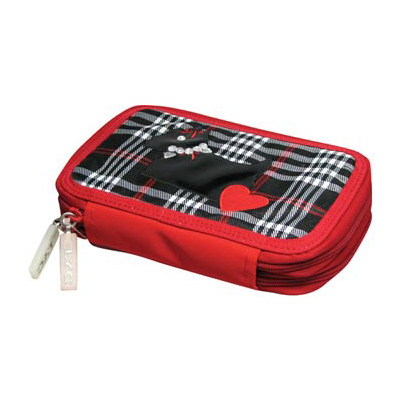 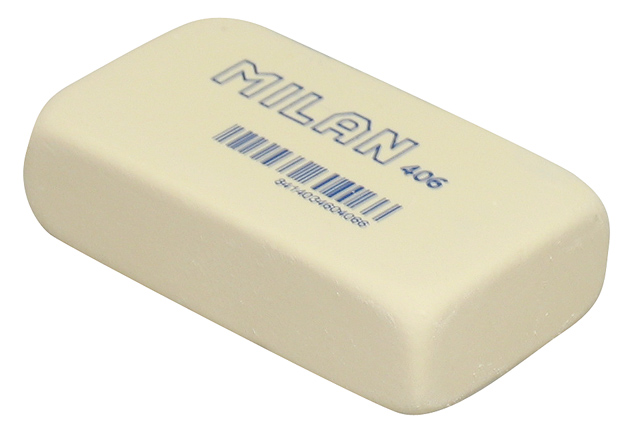 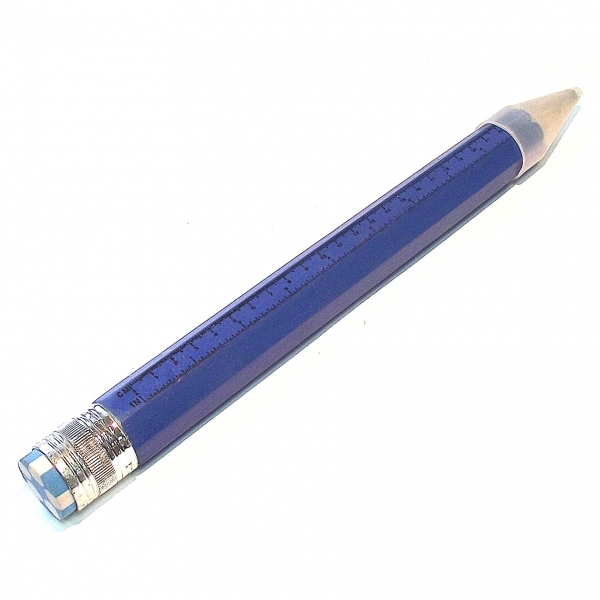 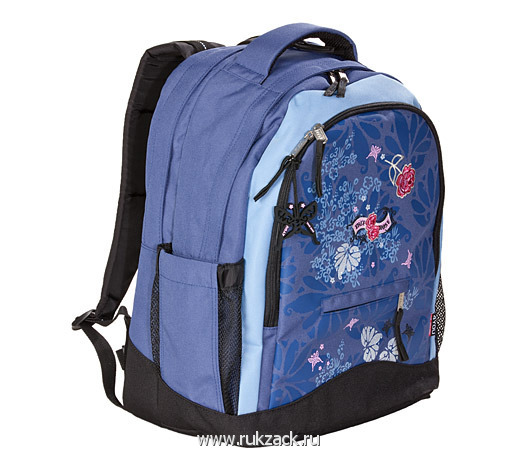 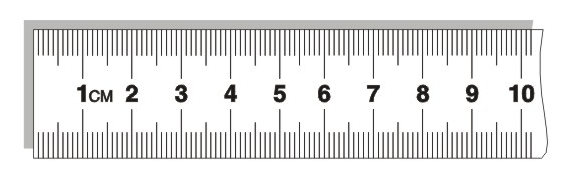 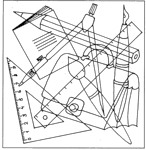 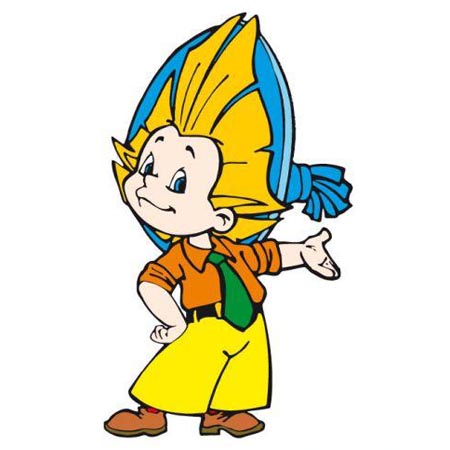 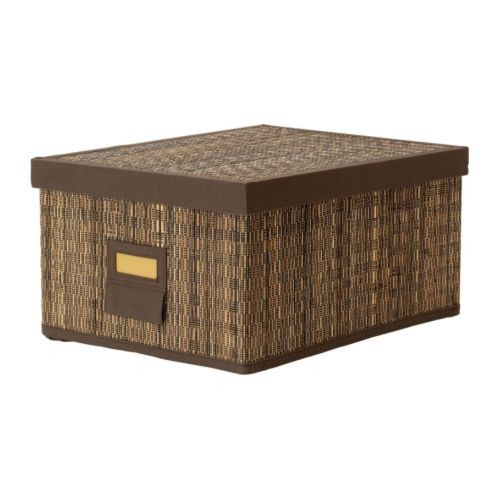 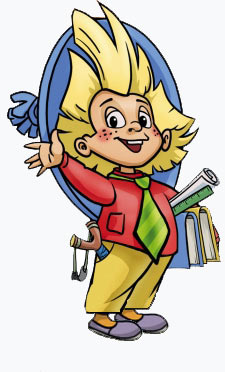 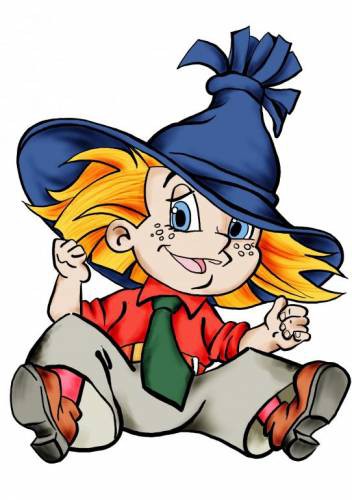 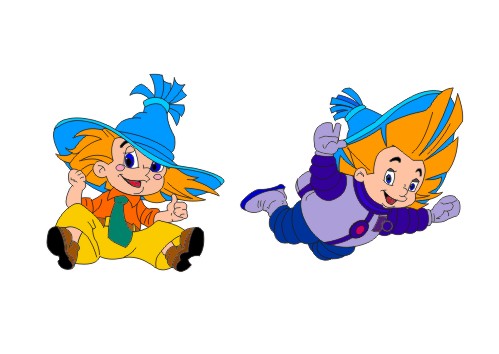 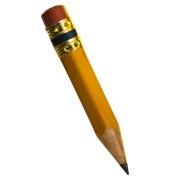 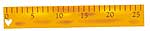 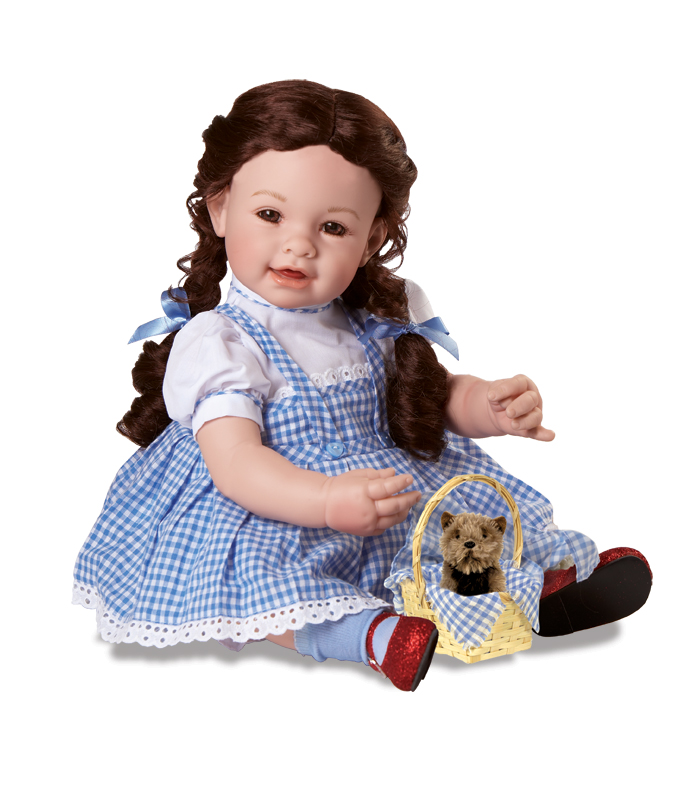 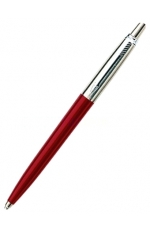 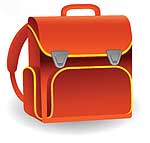 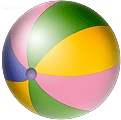 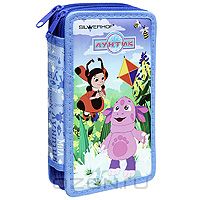 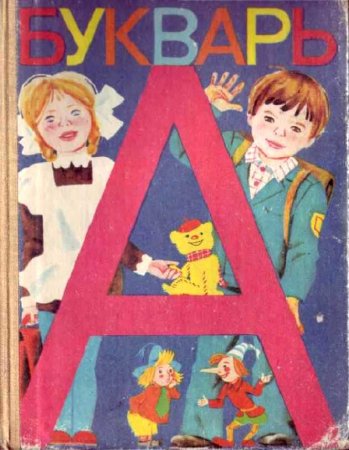 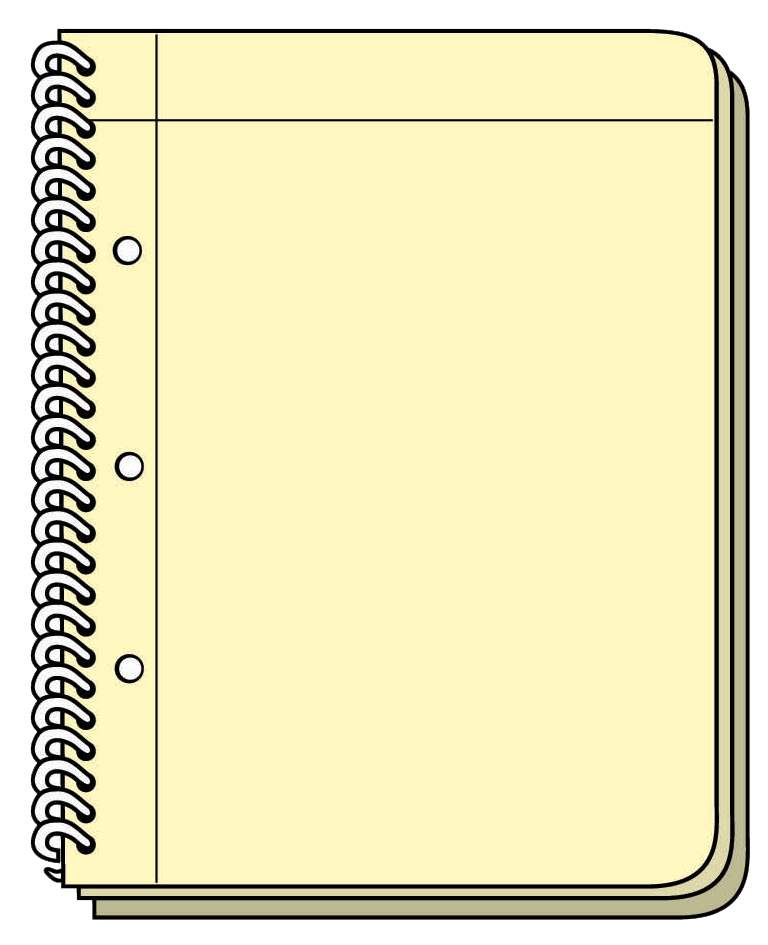 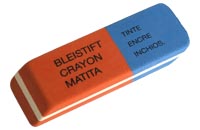 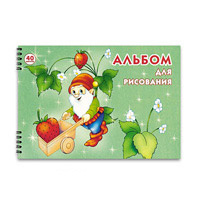 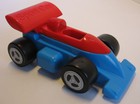 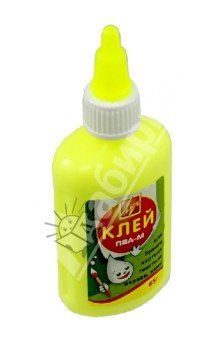 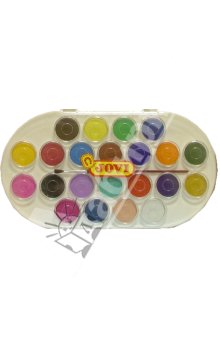 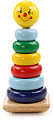 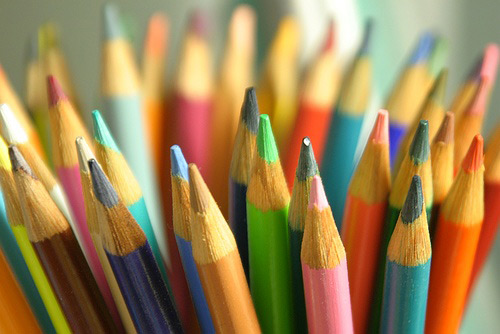 1.Орг.момент2.Осн. часть Сообщение темы занятия.Отгадывание загадок.Дидакт.игра «Четвертый лишний».Дидакт.игра «Один-много».Физ. минутка.Дидакт. игра «Исправь ошибку в предложении»Дидакт. игра «Подбери признак»«Зашумленные изображения»3.Заключительная часть.(дети подходят к столу и собирают пазл)Придумано кем-то  Просто и мудро При встрече здороваться: - Доброе утро! - Доброе утро солнцу и птицам. - Доброе утро улыбчивым лицам!- Ребята, сегодня в гости к нам должен был прийти герой одного мультфильма. Послушайте загадку и отгадайте кто это? - Он, конечно, самый главный   Озорник, шалун забавный.   Он в огромной синей шляпе   Неумеха и растяпа. (Незнайка) -Молодцы! -А как вы думаете, почему его так назвали? -А вы хотели бы, чтобы вас называли незнайками и неумехами? -А что нужно делать, чтобы вас так никогда не называли? -А где вы скоро будете учиться? -Ребята, сегодня на занятии мы с вами должны разыскать Незнайку. Он спрятался в нашей группе, а нам оставил конвертики с заданиями, выполнив все задания, мы соберем пазл и узнаем где наш гость. -А вот и первый конверт. Вам нужно отгадать все загадки. - Если ты его отточишь,   Нарисуешь все, что хочешь!   Солнце, море, горы, пляж   Что же это? (карандаш) - Стоит дом:   Кто в него войдет,   Тот и ум приобретет.(школа)- То я в клетку, то в линейку    Написать по ним сумей-ка!    Можешь и нарисовать    Что такое Я? (тетрадь)-Черные, кривые от рожденья все немые.  Станут в ряд – сейчас заговорят. (буквы)- Белый камушек растаял,  На доске следы оставил. (мел)- Если ей работу дашь,  Зря трудился карандаш. (резинка стирательная)- Отлично справились (дети получают 1-ый пазл)-Ребята, а какие предметы вам пригодятся в школе?-А как одним словом можно назвать эти предметы? (школьные принадлежности).-Ну что открываем второй конверт?- Я вам перечислю 4 предмета, а вы должны назвать один лишний и объяснить почему вы так решили.- Карандаш, кукла, ручка, линейка.- Рюкзак, пенал, мяч, букварь.- Тетрадь, стир.резинка, машинка, альбом.- Краски, цветные карадаши, клей, пирамидка.- Молодцы! (дети получают 2-ой пазл)-Послушайте задание из третьего конверта.-Сейчас мы с вами поиграем в хвастунишек. Я назову один предмет, а вы похвастайтесь, что у вас их много. (Ручка, тетрадь, учебник, рюкзак, пенал, альбом, карандаш, дневник).-(дети получают 3-ий пазл)- Я предлагаю вам немного отдохнуть.-Быстро встаньте, улыбнитесь Выше, выше потянитесь, Ну-ка плечи распрямитесь. Влево, вправо повернитесь. Сели – встали, сели – встали И на месте побежали.-Ну что, ребята, мы немножко отдохнули, давайте посмотрим, что же нам приготовил Незнайка в четвертом конверте.-Послушайте внимательно предложение, найдите в нем ошибку и исправьте ее.-У меня есть портфеля.-У меня нет тетрадка.- Я забыл дома линейкой.- Я пишу ручка.- Я рисую в альбом.- (дети получают 4-ый пазл)-А в пятом конверте лежат картинки, которые нам с вами нужно описать.-Карандаш. Какой он? (твердый, деревянный, синий)-Рюкзак.-Ластик.-Пенал.-Линейка.-(дети получают 5-ый пазл)-А вот и последний конвертик. Перед вами картинка с множеством изображений. Вам нужно назвать как можно больше предметов, которые вы видите на картинке.-(дети получают 6-ой пазл)-Ребята, вот вы и собрали пазл. Так где же спрятался Незнайка?-Незнайка благодарен вам, за то что вы проделали нелегкий путь, смогли его отыскать и на память о себе он дарит вам закладки, которые обязательно вам понадобятся в школе.